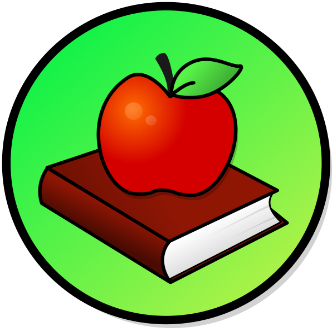 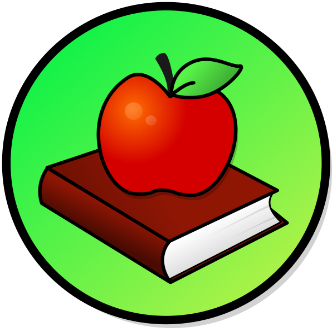 WEEKLY PEEKParent Resources and InformationStandardActivityAt Home ExtensionArt Standard: VA.K. S Skills, Technique, and Process.Art & Crafts Activity: Make Abstract Artwork-Winter TreesGo to the Website: Pinterest>karenelder>abstractPhysical Education Standard: PE.K.R. Responsible Behaviors and Values. Plays well in a group setting.Family Game Time: Play a board game like Game of Life or Monopoly with your kids.Go to the Website: thechaosandtheclutter.comMath Standard: MAFS.K12.MP1. Make sense in problems & preserve in solving them.Math Brain Activities: Practice Division, Multiplication, and Decimals  Go to the Website: www.prodigygame.com